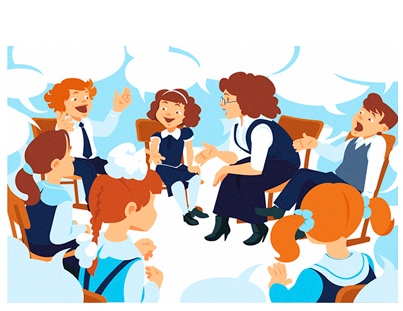                                                                                            Составила:                                                                                 Педагог-психолог                                                                                 Лобурцова А.А.ст.Новоминская2016 годРазвивающее занятие для первоклассников« Идём в зоопарк»Цель занятия: Формирование коммуникативных навыков.Расширять знания детей об обитателях зоопарк.Развивать произвольность и самоконтроль.Задачи занятия: Создание благоприятного психологического климата.Развитие эмоциональной и коммуникативной сфер личности первоклассников.Обеспечение ситуации успеха для каждого ребенка,Развитие навыков сотрудничества, доверительного отношения друг к другу; сплочение классного коллектива.               Структура занятия:         Вступительная часть: приветствие, сообщение темы и цели занятия.         Основная часть: задания, направленные на формирование УУД (регулятивных, познавательных, коммуникативных, личностных); упражнения, направленные на развитие внимания, мышления, памяти.         Заключительная часть: рефлексияОборудование: веревочка с цветными узелками, ключ, коврики.      Продолжительность занятия – 25 минут.Ход занятияПриветствие.Цель приветствия: знакомство, вовлечение всех участников группы в работу.Ход упражнения:  Психолог: Здравствуйте ребята! У меня сегодня прекрасное настроение и я хочу с вами им поделиться. Давайте   поздороваемся необычным способом. Я буду вас спрашивать, а вы будете отвечать жестами. (Дети стоят в кругу)  - Как живешь? (вот так) - А плывешь? (вот так) - А бежишь? (вот так)-  Вдаль глядишь? (вот так)- Ждешь обед? (вот так)- Машешь вслед? (вот так)- Утром спишь? (вот так)- А шалишь? (вот так)Рефлексия.Психолог: Чем понравилось упражнение?Сообщение темы и цели занятия:  Сегодня мы с вами отправимся в путешествие в одно замечательное место, где нас ждет много приключений. Вам интересно, что это за место? Тогда, отгадайте загадку: «Это очень странный сад,Звери в клетках там сидят,Его парком называют,Люди в парке отдыхают .Там укрытия, вольеры,За забором ходят звери .Как мы этот парк зовемИ смотреть зверей идем?» ( зоопарк).  Какие вы молодцы! Сегодня мы отправимся в путешествие в волшебный зоопарк. Но прежде, мы уточним правила нашей группы: не выкрикивать с места, не перебивать друг друга, быть внимательным.Основная часть: Упражнение   « Ключик».Цель: развитие мелкой моторики.Ход упражнения: Группа садится в круг. Психолог:  Ворота зоопарка закрыты на замок. Нам нужно снять ключ с веревки, чтобы открыть замок. (На веревке завязаны узелки разного цвета. Каждый из вас может развязать узелок только одного цвета. Сначала нужно развязать узелок красного цвета, потом зеленого, синего, оранжевого, черного, коричневого, желтого. Ребятам нужно   не переговариваясь, определить порядок, в котором они будут развязывать узелки). Психолог: Молодцы, вы великолепно справились с заданием.Рефлексия. Психолог: Какие трудности были в выполнении  упражнения? Ответы детей.Упражнение « Посмотри и запомни» Цель: развитие памяти, внимания.Ход упражнения: Психолог: Мы открыли ворота зоопарка и сейчас   увидим, какие животные здесь обитают. Ребята, посмотрите на животных и постарайтесь запомнить их. (Дети смотрят на экран и запоминают животных и другие детали в течение 30 секунд, а затем отвечают на вопросы:-Какие животные живут в зоопарке?-Какая  коняшка  ходит в тельняшке?-Сколько слонов в зоопарке?-Кто по ёлкам ловко скачет и взлетает на дубы?-Он огромен, полосат, а вообще-то кошке брат?-Кто прыгает ловко и любит морковку?-Сколько грибов было на иголках у ежика?-Кто живёт в холодных северных морях?-Какое самое большое животное на суше?)Психолог: Молодцы, ребята, я вижу, что вы очень внимательны и наблюдательны. Рефлексия.Упражнение «Экскурсия по зоопарку»Цель: снятие мышечного напряжения. Ход упражнения: Психолог: Давайте представим, что мы с вами звери. Сейчас вы должны изображать животного, которого услышите в моем рассказе и вы должны делать то, что делают эти животные.«Мы идем по зоопарку. Здесь очень много разных животных: зайчата,  лягушата, обезьянки, коровы, крокодилы. Вот мы проходим клетку с обезьянками. Они высоко прыгают, показывают друг другу языки, дергают друг друга за руки и издают очень громкие звуки. Зайчата в своей клетке сначала прижали ушки, испугавшись прохожих, но потом стали прыгать на своих местах, шевелить хвостиками и угощать морковкой друг друга. Крокодилы,  раскрывая свою пасть, пытались поймать лучики солнца. Коровы жевали траву и громко мычали.  Веселые лягушата прыгали с места на место, хлопали в ладоши. Все звери зоопарка были рады чудесному солнечному дню».Рефлексия. Психолог: Что понравилось в упражнении?Психогимнастика. Психолог:  Я предлагаю вам пройти к пруду. Ложитесь на коврики. Закройте глаза и представьте, что вы находитесь возле тихого, прекрасного пруда. Слышно лишь ваше дыхание и плеск воды. Солнце ярко светит.   Вы чувствуете, как солнечные лучи согревают вас. Вы слышите щебет птиц и стрекотанье кузнечика. Вы абсолютно спокойны. Солнце светит, воздух чист и прозрачен. Вы чувствуете себя спокойными и счастливыми, вам лень шевелиться. Каждая клеточка вашего тела наслаждается покоем и солнечным теплом. Вы отдыхаете…  А теперь открываем глаза. Потянулись, улыбнулись и тихонько встали.Заключительная часть.Психолог: Молодцы! Вот и подошло к концу наше путешествие. Рефлексия. Психолог: Давайте встанем в круг и поблагодарим друг друга за работу. Упражнение «Спасибо за прекрасный день».Цель упражнения: развитие качества умение благодарить и выражать дружеские чувства.  Ход упражнения: Психолог: Пожалуйста, встаньте в общий круг. Я хочу предложить вам поучаствовать в небольшой церемонии, которая поможет нам выразить дружеские чувства и благодарность друг другу. Игра проходит следующим образом: один из вас становится в центр, другой подходит к нему, пожимает руку и произносит: «Спасибо за приятный день!».  Оба остаются в центре, по-прежнему держась за руки. Затем подходит третий ученик, берет за свободную руку либо первого, либо второго, пожимает ее и говорит: «Спасибо за приятный день!». Таким образом, группа в центре круга постоянно увеличивается. Все держат друг друга за руки. Когда к вашей группе присоединится последний участник, замкните круг и завершите церемонию безмолвным крепким троекратным пожатием рук.Рефлексия. Психолог: Вам понравилось в зоопарке? Поделитесь своими впечатлениями. 